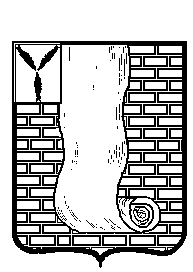  АДМИНИСТРАЦИЯКРАСНОАРМЕЙСКОГО МУНИЦИПАЛЬНОГО РАЙОНА САРАТОВСКОЙ ОБЛАСТИПОСТАНОВЛЕНИЕ                                                              г.Красноармейск О присвоении адреса объекту недвижимости В соответствии со статьёй 5 Федерального закона от 28.12.2013 г. № 443-ФЗ «О федеральной информационной адресной системе и о внесении изменений в Федеральный закон «Об общих принципах организации местного самоуправления в Российской Федерации», разделом IV постановления Правительства Российской Федерации от 22.05.2015 № 492 «О составе сведений об адресах, размещаемых в государственном адресном реестре, порядке межведомственного информационного взаимодействия при ведении государственного адресного реестра, о внесении изменений и признании утратившими силу некоторых актов Правительства Российской Федерации», Правилами присвоения, изменения и аннулирования адресов, утвержденными постановлением Правительства РФ от 19.11.2014 г. № 1221, Уставом Красноармейского муниципального района Саратовской области,  по результатам проведенной инвентаризации,  администрация Красноармейского муниципального района ПОСТАНОВЛЯЕТ:1. Присвоить зданию общей площадью 37,1 кв.м. с кадастровым номером 64:16:130424:109,  с местоположением: Саратовская область, Красноармейский район, с. Садовое,  адрес: «Российская Федерация, Саратовская обл., Красноармейский м.р-н, г.п. город Красноармейск, с. Садовое, ул. Советская, д. 50» 2. Отделу по архитектуре, градостроительству управления по строительству, ЖКХ и субсидиям администрации Красноармейского муниципального района Саратовской области, разместить данный адрес в государственой информационной адресной системе ФИАС.3. Настоящее постановление вступает в силу со дня его подписания.Глава Красноармейского муниципального района                                                                    А.И.Зотовот16 сентября 2021г.№596от16 сентября 2021г.№596